ФЕДЕРАЛЬНОЕ АГЕНТСТВО ЖЕЛЕЗНОДОРОЖНОГО ТРАНСПОРТА Федеральное государственное бюджетное образовательное учреждение высшего образования«Петербургский государственный университет путей сообщения Императора Александра I»(ФГБОУ ВО ПГУПС)Кафедра «Железнодорожный путь»ПРОГРАММАпрактики«ПРЕДДИПЛОМНАЯ ПРАКТИКА» (Б2.П.4)для специальности23.05.06 «Строительство железных дорог, мостов и транспортных тоннелей» по специализации «Управление техническим состоянием железнодорожного пути» Форма обучения – очная, заочнаяСанкт-Петербург20__ЛИСТ СОГЛАСОВАНИЙ 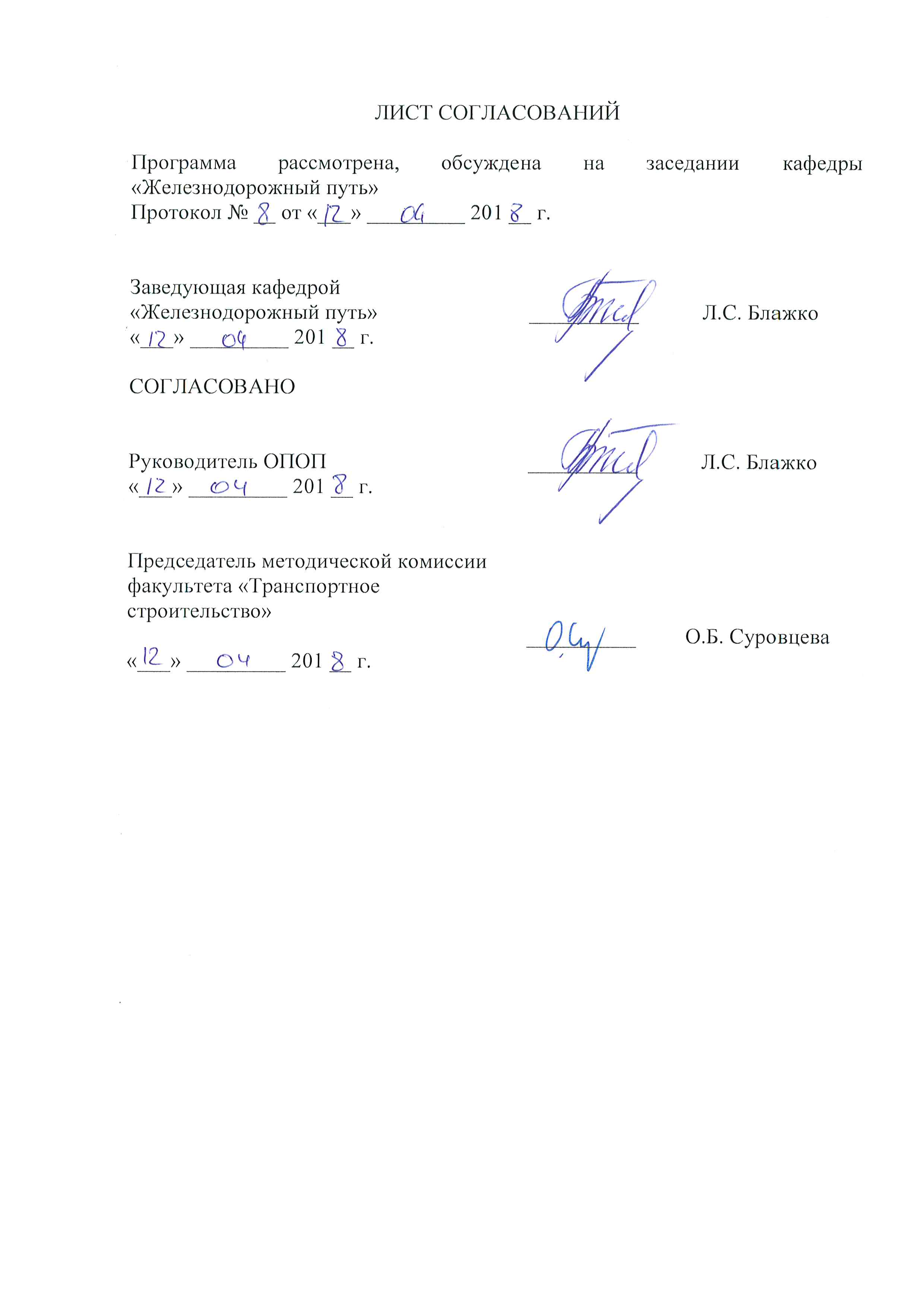 Программа рассмотрена, обсуждена на заседании кафедры «Железнодорожный путь»Протокол № __ от «___» _________ 201 __ г. СОГЛАСОВАНО1. Вид практики, способы и формы ее проведенияПрограмма составлена в соответствии с ФГОС ВО, утвержденным «12» сентября 2016 г., приказ № 1160 по специальности 23.05.06  «Строительство железных дорог, мостов и транспортных тоннелей» специализация «Управление техническим состоянием железнодорожного пути», по производственной практике «Преддипломная практика» (далее – практика).Вид практики – производственная.Тип практики – преддипломная практика.Способ проведения практики – выездная и (или) стационарная.Практика проводится в следующей форме:-	дискретно по периодам проведения практик.Практика проводится на предприятиях (в организациях) транспортной отрасли, транспортного строительства и других отраслей экономики и (или) в структурных подразделениях университета.Целью прохождения практики является формирование компетенций или их частей, указанных в разделе 2 программы.Задачами прохождения практики является получение знаний, умений, навыков, указанных в разделе 2 программы.2. Перечень планируемых результатов обучения при прохождении практики, соотнесенных с планируемыми результатами освоения основной профессиональной образовательной программыПланируемыми результатами прохождения практики является приобретение знаний, умений, навыков.В результате прохождения практики обучающийся должен:ЗНАТЬ:- социальную значимость своей будущей профессии;- способы и средства получения, хранения и переработки информации;- влияние строительных работ по возведению объектов транспортного строительства на окружающую среду;- порядок выполнения инженерных изысканий транспортных путей и сооружений, включая геодезические работы;- порядок организации работ по текущему содержанию железнодорожного пути, его сооружений и обустройств;- ресурсосберегающие технологии по техническому обслуживанию железнодорожного пути, его сооружений и обустройств;- порядок организации мониторинга и диагностики железнодорожного пути, его сооружений и обустройств, с применением современных технологий, контрольно-измерительных и диагностических средств, средств неразрушающего контроля.УМЕТЬ:- логически верно, аргументировано и ясно строить устную и письменную речь, отстаивать свою точку зрения, не разрушая отношений;- использовать нормативные правовые акты в своей профессиональной деятельности;- анализировать экономические проблемы;- использовать основные положения и методы социальных, гуманитарных и экономических наук при решении профессиональных задач;- применять методы теоретического исследования;- применять методы расчета и оценки прочности конструкций на основе знаний законов статики твердых тел;- разрабатывать проекты технологических процессов реконструкции (капитального ремонта) железнодорожного пути с использованием последних достижений в области строительной науки;- осуществлять контроль качества используемых на объекте строительства материалов и конструкций;- планировать ход технологических процессов ремонтных работ в рамках текущего содержания железнодорожного пути, искусственных сооружений, метрополитенов;- разрабатывать и осуществлять мероприятия по соблюдению правил техники безопасности и норм охраны труда при строительстве, эксплуатации, техническом обслуживании и ремонте транспортных путей и сооружений;- разрабатывать методическую документацию по правилам содержания и эксплуатации хозяйства пути в т.ч. метрополитенов;- обосновывать принимаемые инженерно-технологические решения;- находить и принимать управленческие решения в области организации труда;- использовать методы оценки основных технико-экономических показателей производства;- планировать размещение технологического оборудования;- готовить исходные данные для выбора и обоснования научно-технических и организационно-управленческих решений на основе экономического анализа;- разрабатывать проекты транспортных путей и сооружений с использованием средств автоматизированного проектирования;- анализировать и представлять результаты научных исследований, разрабатывать практические рекомендации по их использованию в профессиональной деятельности;- выполнять расчет технико-экономической эффективности работ по текущему содержанию, капитальному ремонту и реконструкции железнодорожного пути;- разрабатывать проекты реконструкции и ремонтов железнодорожного пути с учетом топографических и инженерно-геологических условий;- обосновать рациональную конструкцию железнодорожного пути и разработать проект производства работ по ее реализации с учетом особенностей плана и профиля линии, инженерно-геологических и климатических условий.ВЛАДЕТЬ:- навыками работы с компьютером как средством управления информацией и автоматизированными системами управления базами данных; - навыками оценки технико-экономической эффективности проектов капитального ремонта пути;- методами разработки технической документации;- способность контролировать соответствие технической документации разрабатываемых проектов стандартам, техническим условиям и другим нормативным документам;- способностью формулировать технические задания на выполнение проектно-изыскательских работ в области строительства железных дорог;- способностью выполнения статических и динамических расчетов транспортных сооружений с использованием современного математического обеспечения;- способностью оценки проектного решения с учетом требований безопасности движения поездов, техники безопасности и норм охраны труда;- способностью проведения технико-экономического анализа различных вариантов конструкций;- способностью ставить задачи исследования, анализировать результаты научных исследований и делать окончательные выводы на их основе;- способностью совершенствования строительные норм и технических условий, опираясь на современные достижения науки и передовых технологий в области транспортного строительства;- способностью использования современных средств вычислительной техники;- способностью выполнения математического моделирования процессов, на базе стандартных пакетов автоматизированного проектирования;- способностью выполнения математического моделирования напряженно-деформированного состояния железнодорожного пути и реализовывать статические и динамические расчеты конструкции пути с использованием современного математического обеспечения;- методами проектирования и расчета конструкций железнодорожного пути и его сооружений на прочность и устойчивость с учетом обеспечения длительных сроков эксплуатации при известных параметрах движения поездов и природных воздействий.Приобретенные знания, умения, навыки, характеризующие формирование компетенций или их частей, осваиваемых при прохождении данной практики, позволяют решать профессиональные задачи, приведенные в соответствующем перечне по видам профессиональной деятельности в п. 2.4 общей характеристики основной профессиональной образовательной программы (ОПОП).Прохождение практики направлено на формирование следующих общекультурных компетенций (ОК):способность логически верно, аргументировано и ясно строить устную и письменную речь, создавать тексты профессионального назначения, отстаивать свою точку зрения, не разрушая отношений (ОК-2);готовность использовать нормативные правовые акты в своей профессиональной деятельности (ОК-6);осознание социальной значимости своей будущей профессии, обладанием высокой мотивацией к выполнению профессиональной деятельности (ОК-8);способность понимать и анализировать экономические проблемы и общественные процессы, быть активным субъектом экономической деятельности (ОК-9);способность использовать основные положения и методы социальных, гуманитарных и экономических наук при решении профессиональных задач (ОК-11).Прохождение практики направлено на формирование следующих общепрофессиональных компетенций (ОПК):способность применять методы математического анализа и моделирования, теоретического и экспериментального исследования (ОПК-1);владение основными методами, способами и средствами получения, хранения и переработки информации, наличие навыков работы с компьютером как средством управления информацией и автоматизированными системами управления базами данных (ОПК-5);способность применять методы расчета и оценки прочности сооружений и конструкций на основе знаний законов статики и динамики твердых тел, о системах сил, напряжениях и деформациях твердых и жидких тел (ОПК-7).Прохождение практики направлено на формирование следующих профессиональных компетенций (ПК), соответствующих видам профессиональной деятельности, на которые ориентирована программа специалитета:производственно-технологическая деятельность:способность разрабатывать проекты и схемы технологических процессов строительства, реконструкции, капитального ремонта и эксплуатации железнодорожного пути, мостов, тоннелей, метрополитенов, а также их обслуживания, с использованием последних достижений в области строительной науки (ПК-1);способность осуществлять контроль качества используемых на объекте строительства материалов и конструкций (ПК-2);способность планировать, проводить и контролировать ход технологических процессов и качество строительных и ремонтных работ в рамках текущего содержания железнодорожного пути, мостов, тоннелей, других искусственных сооружений и метрополитенов (ПК-3);способность оценить влияние строительных работ по возведению объектов транспортного строительства на окружающую среду и разрабатывать мероприятия, обеспечивающие экологическую безопасность в районе сооружения транспортного объекта (ПК-4);способность разрабатывать и осуществлять мероприятия по соблюдению правил техники безопасности, производственной санитарии, пожарной безопасности и норм охраны труда при строительстве, эксплуатации, техническом обслуживании и ремонте транспортных путей и сооружений (ПК-5);способность разрабатывать методическую и нормативную документацию по правилам содержания и эксплуатации пути, путевого хозяйства, мостов, тоннелей и метрополитенов (ПК-6);способность обосновывать принимаемые инженерно-технологические решения (ПК-7);организационно-управленческая деятельность:умение организовывать работу профессиональных коллективов исполнителей, находить и принимать управленческие решения в области организации производства и труда, организовывать работу по повышению квалификации персонала (ПК-8);способность использовать методы оценки основных производственных ресурсов и технико-экономических показателей производства (ПК-9);способность оценить технико-экономическую эффективность проектов строительства, капитального ремонта и реконструкции пути, искусственных сооружений и метрополитенов (ПК-10);умение планировать размещение технологического оборудования, техническое оснащение и организацию рабочих мест, выполнять расчет производственных мощностей и загрузку оборудования по действующим методикам и нормативам (ПК-11);способность разрабатывать и вести техническую документацию по строительству объекта для последующей передачи заказчику (ПК-12);способность контролировать соответствие технической документации разрабатываемых проектов стандартам, техническим условиям и другим нормативным документам (ПК-13);умение готовить исходные данные для выбора и обоснования научно-технических и организационно-управленческих решений на основе экономического анализа (ПК-14);проектно-изыскательская и проектно-конструкторская деятельность:способность формулировать технические задания на выполнение проектно-изыскательских и проектно-конструкторских работ в области строительства железных дорог, мостов, транспортных тоннелей и других сооружений на транспортных магистралях, метрополитенов (ПК-15);способность выполнять инженерные изыскания транспортных путей и сооружений, включая геодезические, гидрометрические и инженерно-геологические работы (ПК-16);способность разрабатывать проекты транспортных путей и сооружений с использованием средств автоматизированного проектирования (ПК-17);способность выполнять статические и динамические расчеты транспортных сооружений с использованием современного математического обеспечения (ПК-18);способность оценить проектное решение с учетом требований безопасности движения поездов, экологической защиты окружающей среды, правил техники безопасности, производственной санитарии, пожарной безопасности и норм охраны труда (ПК-19);способность проводить технико-экономический анализ различных вариантов конструкций и технологических схем строительства и принимать обоснованные технико-экономические решения (ПК-20);научно-исследовательская деятельность:способность ставить задачи исследования, выбирать методы экспериментальных работ, анализировать результаты научных исследований и делать окончательные выводы на их основе (ПК-21);способность совершенствовать строительные нормы и технические условия, опираясь на современные достижения науки и передовых технологий в области общего и транспортного строительства (ПК-22);способность использовать для выполнения научных исследований современные средства измерительной и вычислительной техники (ПК-23);способность всесторонне анализировать и представлять результаты научных исследований, разрабатывать практические рекомендации по их использованию в профессиональной деятельности (ПК-24);способность выполнить математическое моделирование объектов и процессов на базе стандартных пакетов автоматизированного проектирования и исследований (ПК-25).Прохождение практики направлено на формирование следующих профессионально-специализированных компетенций (ПСК), соответствующих специализации программы специалитета:способность использовать методы оценки основных производственных ресурсов и технико-экономических показателей производства, выполнять расчет производственных мощностей и загрузку оборудования по действующим методикам и нормативам, оценить технико-экономическую эффективность работ по текущему содержанию, капитальному ремонту и реконструкции железнодорожного пути (ПСК-2.1);способность выполнять математическое моделирование напряженно-деформированного состояния железнодорожного пути и реализовывать статические и динамические расчеты конструкции пути с использованием современного математического обеспечения (ПСК-2.2);способность разрабатывать и выполнять проекты реконструкции и ремонтов железнодорожного пути с учетом топографических, инженерно-геологических условий и экологических требований (ПСК-2.3);владение методами проектирования и расчета конструкций железнодорожного пути и его сооружений на прочность и устойчивость с учетом обеспечения длительных сроков эксплуатации при известных параметрах движения поездов и природных воздействий (ПСК-2.4);способность обосновать рациональную конструкцию железнодорожного пути и разработать проект производства работ по ее реализации с учетом особенностей плана и профиля линии, инженерно-геологических, климатических и гидрологических условий (ПСК-2.5);способность организовать работы по текущему содержанию железнодорожного пути, его сооружений и обустройств (ПСК-2.6);способность обеспечить внедрение прогрессивных конструкций и ресурсосберегающих технологий по техническому обслуживанию железнодорожного пути, его сооружений и обустройств (ПСК-2.7);способность организовать мониторинг и диагностику железнодорожного пути, его сооружений и обустройств, с применением современных технологий, контрольно-измерительных и диагностических средств, средств неразрушающего контроля (ПСК-2.8).Область профессиональной деятельности обучающихся, прошедших данную практику, приведена в п. 2.1 общей характеристики ОПОП.Объекты профессиональной деятельности обучающихся, прошедших данную практику, приведены в п. 2.2 общей характеристики ОПОП.3. Место практики в структуре основной профессиональной образовательной программыПрактика «Преддипломная практика» (Б2.П.4) относится к базовой части Блока 2 «Практики, в том числе научно-исследовательская работа (НИР)» и является обязательной.4. Объем практики и ее продолжительностьДля очной формы обученияПрактика проводится в семестре 10 (А)Общая трудоемкость: 432 час./12 з.еПродолжительность практики: 8 недельФорма контроля знаний: зачетДля заочной формы обученияПрактика проводится на 6 курсеОбщая трудоемкость: 432 час./12 з.еПродолжительность практики: 8 недельФорма контроля знаний: зачет5. Содержание практики Рекомендуемое содержание преддипломной практики предполагает решение ряда задач, направленных на раскрытие темы ВКР и достижение цели прохождения практики в части формирования компетенций или их частей, указанных в п.2 программы, и может быть реализовано в следующие примерные сроки:Первая неделя: Сбор исходных данных по теме ВКРВторая неделя: Анализ исходных данных по теме ВКРТретья неделя: Выработка предложений и вариантов решения задач, на основании завершенного научно-исследовательского заключения, для достижения поставленной цели.Четвертая – седьмая недели: Проработка принципиальных технических, технологических, проектно-изыскательских, проектно-конструкторских решений по разделам ВКР, написание ВКР.Восьмая неделя: Формирование основных выводов, выполнение корректировки результатов, написание ВКР. Написание отчета по практике.6. Формы отчетностиПо итогам практики обучающимся составляется отчет по выполнению индивидуального задания.Структура отчета по практике представлена в фонде оценочных средств.7. Фонд оценочных средств для проведения промежуточной аттестации обучающихся по практикеФонд оценочных средств по практике является неотъемлемой частью программы практики и представлен отдельным документом, рассмотренным на заседании кафедры и утвержденным заведующим кафедрой.8. Перечень основной и дополнительной учебной литературы, нормативно-правовой документации идругих изданий, необходимых для проведения практики8.1 Перечень основной учебной литературы, необходимой для прохождения практики1. Ашпиз, Е. С. Железнодорожный путь [Электронный ресурс] / Е. С. Ашпиз. - Москва : Издательство УМЦ ЖДТ (Маршрут), 2013. - ISBN 978-5-89035-689-5: Б. ц. "Рекомендовано Экспертным советом по рецензированию Московского государственного университета путей сообщения, уполномоченным приказом Минобрнауки России от 15января 2007г. № 10, к использованию в качестве учебника для студентов, обучающихся по специальности 271501 «Строительство железных дорог, мостов и транспортных тоннелей» ВПО. Регистрационный номер рецензии 366 от 2 июля 2012 г. базового учреждения ФГАУ «Федеральный институт развития образования»".8.2 Перечень дополнительной учебной литературы, необходимой для прохождения практикиРасчеты и проектирование железнодорожного пути [Текст] : Учеб.пособие для вузов ж.-д. трансп. / В. В. Виноградов [и др.] ; ред.: В. В. Виноградов, А. М. Никонов. - М. : Маршрут, 2003. - 485 с. : ил. - (Высшее профессиональное образование).Технология железнодорожного строительства [Электронный ресурс]. - Москва : Издательство УМЦ ЖДТ (Маршрут), 2013. - ISBN 978-5-89035-610-9 : Б. ц. "Рекомендовано Экспертным советом по рецензированию Московского государственного университета путей сообщения, уполномоченным приказом Минобрнауки России от 15 января 2007 г. № 10, к использованию в качестве учебника для студентов, обучающихся по специальности 270204 «Строительство железных дорог, путь и путевое хозяйство» ВПО. Регистрационный номер рецензии 536 от 12 ноября 2012 г. базового учреждения ФГАУ «Федеральный институт развития образования»Организация строительства и реконструкции железных дорог [Текст] : учеб. / И. В. Прокудин [и др.] ; ред. И. В. Прокудин. - М. : УМЦ по образованию на ж.-д. трансп., 2008. - 736 с.8.3 Перечень нормативно-правовой документации, необходимой для прохождения практикиЭлектронный фонд правовой и нормативно-технической документации – Режим доступа: http://docs.cntd.ru/, свободный.- Градостроительный кодекс Российской Федерации.- СП 119.13330.2012 Железные дороги колеи 1520 мм. Актуализированная редакция СНиП 32-01-95.- СП 238.1326000.2015 Железнодорожный путь.- Министерство транспорта Российской Федерации Приказ от 21 декабря 2010 года N 286Об утверждении Правил технической эксплуатации железных дорог Российской Федерации.8.4 Другие издания, необходимые для прохождения практикиПри прохождении практики другие издания не требуются9. Перечень ресурсов информационно-телекоммуникационной сети «Интернет», необходимых для прохождения практикиЛичный кабинет обучающегося и электронная информационно-образовательная среда. [Электронный ресурс]. – Режим доступа: http://sdo.pgups.ru/ (для доступа к полнотекстовым документам требуется авторизация).Электронный фонд правовой и нормативно-технической документации – Режим доступа: http://docs.cntd.ru/, свободный:- Градостроительный кодекс Российской Федерации.- СП 119.13330.2012 Железные дороги колеи 1520 мм. Актуализированная редакция СНиП 32-01-95.- СП 238.1326000.2015 Железнодорожный путь.- Министерство транспорта Российской Федерации Приказ от 21 декабря 2010 года N 286 Об утверждении Правил технической эксплуатации железных дорог Российской Федерации.10. Перечень информационных технологий, используемых при проведении практики, включая перечень программного обеспечения и информационных справочных систем (при необходимости)Системой информационного обеспечения практики предусматриваются использование единой автоматизированной информационной системы управления Университета (ЕАИСУ) для учета прохождения практики обучающимися с первого по пятый курсы.Перечень информационных технологий, используемых при осуществлении образовательного процесса по практике «Преддипломная практика»:технические средства (персональные компьютеры/ноутбуки);перечень электронных ресурсов:1. Ашпиз, Е. С. Железнодорожный путь [Электронный ресурс] / Е. С. Ашпиз. - Москва : Издательство УМЦ ЖДТ (Маршрут), 2013. - ISBN 978-5-89035-689-5: Б. ц. "Рекомендовано Экспертным советом по рецензированию Московского государственного университета путей сообщения, уполномоченным приказом Минобрнауки России от 15января 2007г. № 10, к использованию в качестве учебника для студентов, обучающихся по специальности 271501 «Строительство железных дорог, мостов и транспортных тоннелей» ВПО. Регистрационный номер рецензии 366 от 2 июля 2012 г. базового учреждения ФГАУ «Федеральный институт развития образования»".2.Технология железнодорожного строительства [Электронный ресурс]. - Москва : Издательство УМЦ ЖДТ (Маршрут), 2013. - ISBN 978-5-89035-610-9 : Б. ц. "Рекомендовано Экспертным советом по рецензированию Московского государственного университета путей сообщения, уполномоченным приказом Минобрнауки России от 15 января 2007 г. № 10, к использованию в качестве учебника для студентов, обучающихся по специальности 270204 «Строительство железных дорог, путь и путевое хозяйство» ВПО. Регистрационный номер рецензии 536 от 12 ноября 2012 г. базового учреждения ФГАУ «Федеральный институт развития образования»".Перечень программного обеспечения, используемого при проведении практики:Microsoft Office.11.  Описание материально-технической базы, необходимой для проведения практикиМатериально-техническая база должна соответствовать действующим на территории России санитарным и противопожарным нормам и правилам.Она содержит помещение для текущего контроля и промежуточной аттестации:Аудитория 7-127 (1), укомплектованная специализированной мебелью и техническими средствами обучения, служащими для представления учебной информации большой аудитории (настенным экраном, маркерной доской, считывающим устройством для передачи информации в компьютер, проектором).Материально-техническая база, необходимая для проведения практики, определяется в соответствии с индивидуальным заданием, с рабочим местом и видами работ, выполняемыми обучающимися в организации.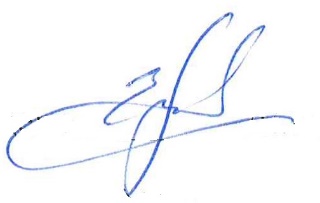 Заведующая кафедрой «Железнодорожный путь»__________Л.С. Блажко«___» _________ 201 __ г.Руководитель ОПОП__________Л.С. Блажко«___» _________ 201 __ г.Председатель методической комиссии факультета «Транспортное строительство»__________О.Б. Суровцева«___» _________ 201 __ г.Разработчик программы, доцент____________Е.В. Черняев«11» апреля 2018 г.